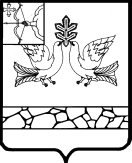 АДМИНИСТРАЦИЯ МУНИЦИПАЛЬНОГО ОБРАЗОВАНИЯ СОВЕТСКИЙ МУНИЦИПАЛЬНЫЙ РАЙОНКИРОВСКОЙ ОБЛАСТИПОСТАНОВЛЕНИЕ05.03.2024                                                                                                    № 136г. СоветскО внесении изменений в постановление администрации Советского района от 15.12.2023 № 1037В соответствии со статьёй 19 Федерального закона от 12.06.2002 № 67-ФЗ «Об основных гарантиях избирательных прав и права на участие в референдуме граждан Российской Федерации» администрация Советского района ПОСТАНОВЛЯЕТ:Внести изменения в постановление администрации Советского района от 15.12.2023 № 1037 «Об образовании избирательных участков, участков референдума на территории Советского района», утвердив изменения в списке избирательных участков, участков референдума согласно приложению.Глава Советского района             М.И. БарановаПриложениеУТВЕРЖДЕНЫпостановлением администрации Советского районаот 05.03.2024  №  136ИЗМЕНЕНИЯв Списке избирательных участков, участков референдумаСтроку 2 изложить в следующей редакции:Строку 6 изложить в следующей редакции: Строку 12 изложить в следующей редакции:Строку 14 изложить в следующей редакции:Строку 25 изложить в следующей редакции:Строку 26 изложить в следующей редакции:_______2.967пос. Зеленый, д. 15, Кировское областное государственное бюджетное учреждение социального обслуживания «Советский дом-интернат», тел. 2-98-75пос. Зеленый, д.15,  Кировское областное государственное бюджетное учреждение социального обслуживания «Советский дом-интернат»,тел. 2-98-75пос. Зеленый, дер. Жучково, дер. Смутяки,  дер. Ишлык, дер. Мальково6.971дер. Челка, ул. Советская, д. 15, муниципальное казенное общеобразовательное учреждение средняя общеобразовательная школа                с. Ильинск Советского района Кировской области, тел. 6-35-19дер. Челка, ул. Советская, д. 15, муниципальное казенное общеобразовательное учреждение средняя общеобразовательная школа с. Ильинск   Советского района Кировской области, тел. 6-35-19дер. Челка, дер.  Криволапотное, дер. Большая Белая, дер. Зеленовщина12.979дер. Лошкари,ул. Советская, д. 7, муниципальное учреждение культуры Лошкаринский сельский Дом культуры, тел. 89229234989дер. Лошкари, ул. Советская, д. 7, муниципальное учреждение культуры Лошкаринский сельский Дом культуры,тел. 89229234989дер. Лошкари, дер. Костыли, дер. Родино14.981с.Мокино, ул.Октябрьская, д.14а, администрация Мокинского сельского поселения,    тел. 4-11-22с.Мокино, ул.Кирова, д.11а, муниципальное казенное общеобразовательное учреждение основная общеобразовательная школа     с.Мокино Советского района Кировской области, тел. 4-11-38с. Мокино, дер. Ваничи, дер. Шапталино, дер. Кошкино, хут. Серебряный Родник, территория Корсуково25.995г. Советск, ул. К. Либкнехта, д.24, муниципальное общеобразовательное учреждение средняя общеобразовательная школа с углубленным изучением отдельных предметов   №1                   г. Советска Советского района Кировской области, тел. 2-15-09г. Советск, ул. К. Либкнехта, д.24, муниципальное общеобразовательное учреждение средняя общеобразовательная школа с углубленным изучением отдельных предметов   №1                   г. Советска Советского района Кировской области, тел. 2-15-09часть территории г. Советска: пер. Ленина, ул. Гагарина четная сторона с № 2 по № 18, нечетная сторона с № 1 по № 15,ул. К.Либкнехта четная сторона  № 24, нечетная сторона с № 39 по № 45,ул. Кондакова четная сторона с № 20 по № 28, нечетная сторона с № 27 по № 35,ул. Октябрьская четная сторона с № 62 до конца, нечетная сторона  с № 57 до конца, исключая дома  № 63А, № 65А,ул. Свердлова четная сторона с № 72 до конца, нечетная сторона с № 67 до конца,ул. Черных четная сторона с № 22 до конца, нечетная сторона с № 15 до конца,ул. Энгельса четная сторона с № 90 до конца, нечетная сторона с № 51 до конца26.996г. Советск, ул. Энергетиков, д. 3, Кировское областное государственное профессиональное образовательное бюджетное учреждение «Индустриально-педагогический колледж г. Советска», тел. 89913928128г. Советск, ул. Энергетиков, д. 3, Кировское областное государственное профессиональное образовательное бюджетное учреждение «Индустриально-педагогический колледж г. Советска», тел. 89913928128Часть территории г. Советска: ул. Гайдара, ул. Куприна, ул. Мелиораторов, ул. Пижемская, ул. Энергетиков, ул. Солнечная, ул. Строителей, ул. Чехова, ул. Кукарская, ул. Купеческая, ул. Рождественская № 1, № 3, № 5, № 7, № 9, № 11, № 13, ул. Кирова, четная сторона с № 90А, до конца, ул. Ленина нечетная сторона с № 111 до конца, ул. О.Кошевого четная сторона с № 2 до конца, нечетная сторона с № 11, 11А до конца